Муниципальное образовательное учреждение «Агаповская                                                                       средняя общеобразовательная школа № 1 имени П.А.Скачкова»ПРОГРАММА ВНЕУРОЧНОЙ ДЕЯТЕЛЬНОСТИ«СМАК»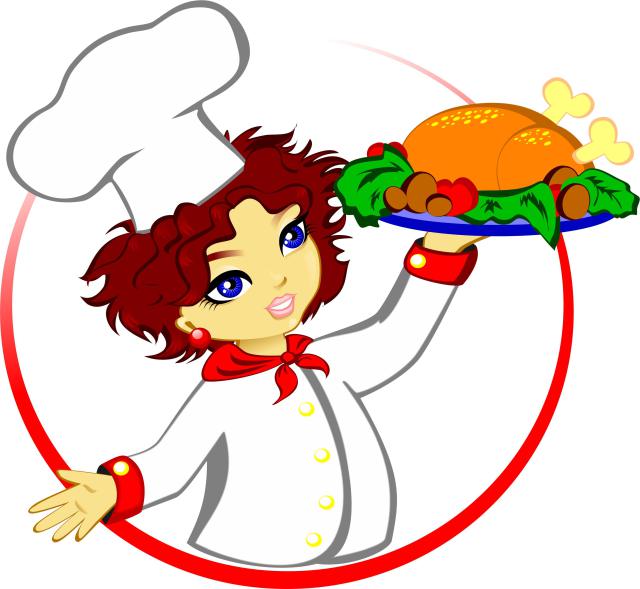 2017Содержание программы                                                         Введение

Кухня – это в своем роде искусство, которое приобретается не годами, а десятками лет опыта. И этот десяток лет неопытности иногда очень дорого обходится, особенно молодым людям. И нередко приходится слышать, вследствие этого, и о не удовольствиях в семейной жизни, отсутствием взаимопонимания.

Также домашняя кухня – далеко не маловажный фактор, определяющий здоровье человека. Хорошее рациональное питание (что совершенно не значит сверхизысканное и очень дорогое) предупреждает отклонения в здоровье, возникновение напряженности, агрессивности, просто плохого настроения.

Молодые люди редко осознают, что сытный завтрак может дать заряд хорошего настроения на весь предстоящий день, "пропущенный" же завтрак уже в полдень может стать причиной конфликта на работе, а позже завершится домашней ссорой.

Очень важно организовать свой быт так, чтобы еда приносила радость, была полезной, немудреной и аппетитной. Паспорт  программыПояснительная запискаОбразовательная программа внеурочной деятельности  « Кулинария» направлена на оказание дополнительной помощи учащихся в производственном обучении и профессиональной подготовке. Она играет важную роль в воспитании  учащихся, в развитии творческих способностей, повышает инициативу и предприимчивость. Занятия во внеурочной деятельности  позволяют развивать творческие способности, самостоятельность, проявлять индивидуальность, фантазию и получать результат своего творчества. У учащихся  формируются навыки в приготовлении блюд и их  эстетического оформления.Основными целями и задачами программы является получение дополнительных знаний, умений и навыков по кулинарии, необходимых для дальнейшей профессиональной деятельности и применения в быту.       Особенностью данной  программы является то, что у учащихся  появляется возможность широкого и разнообразного применения своих знаний, которые им  могут быть полезны.           Программа имеет свою специфику. В результате занятий, во внеурочной деятельности учащиеся должны получить не только знания и умения, отвечающих стандарту общего образования, но и закрепить свои практические навыки в условиях дома.План внеурочной деятельности  составлен с учетом условий технической базы кабинета технологии.Возраст детей, участвующих в реализации данной программыПрограмма ориентирована на учащихся  12-15 лет. Практика показала, что  учащиеся  данного возраста успешно и с интересом занимаются во внеурочной деятельности по кулинарии. Приобретенные на занятиях знания и навыки очень помогают им в повседневной жизни. Формы и методы работы ориентированы на их индивидуальные и возрастные особенности.                     Набор детей свободный, состав группы – переменный. 
Набор и комплектование группы проводится один раз в год, в сентябре месяце.Срок реализации программы внеурочной деятельностиЗанятия проводятся по 2  часа  в неделю, всего 70 часов в год. Продолжительность учебного часа - 40 минут.    Основными формами образовательного процесса являются:                              практико - ориентированные учебные занятия, творческие мастерские, экскурсии на предприятия общественного питания.На занятиях предусматриваются следующие формы организации учебной деятельности: индивидуальная (учащимся  дается самостоятельные задания с учетом  возможности); фронтальная (работа в коллективе при объяснении нового материала или при отработке определенного технологического приема); групповая (разделение на мини группы для выполнение практической работы); Воспитанники изучат правила санитарии и гигиены при кулинарных работах; безопасные приемы работы с кулинарным оборудованием и инструментами;  познакомятся историей, обычаями и традициями национальной кухни; узнают различия кухонь; будут иметь представления об  организации современных предприятий общественного питания; усвоят классификацию блюд современных национальных кухонь и правила сервировки стола; смогут самостоятельно готовить блюда по рецептам, а также будут способны выдвигать творческие идеи, сотрудничать в коллективе.Главный показатель реализации программы - личностный рост каждого воспитанника, его творческих способностей, превращение группы в единый коллектив, способный к сотрудничеству и совместному творчеству.         Критерием уровня эффективности программы является усвоение образовательной части, повышение интеллектуального уровня, воспитанности и готовность к самостоятельной жизни в плане организации своего быта.ЦЕЛЬ:  -  Подготовка учащихся к самостоятельной жизни в условиях рыночной экономики- Формирование  навыков самостоятельного приготовления разнообразной и здоровой пищи.   ЗАДАЧИ: формировать начальные общетрудовые умения ручного труда, основы трудовой культуры;способствовать профессиональному самоопределению через формирование основных знаний, умений и навыков приготовления пищи, особенностях кулинарной обработки;приобщать к истокам культуры, к  национальным и семейным традициям;способствовать творческому развитию детей;вырабатывать навыки здорового образа жизни.ОСВОЕНИЕ: технологических знаний, основ культуры представление о технологической культуре.ОВЛАДЕНИЕ: специальными умениями, необходимыми для поиска технологической информации, создание продуктов труда, введение домашнего хозяйства, самостоятельного и осознанного определения своих жизненных планов, безопасными приёмами труда.РАЗВИТИЕ: познавательных интересов пространственного воображения интеллектуальных, творческих, коммуникативных и организаторских способностей.ВОСПИТАНИЕ: трудолюбие, бережливости, аккуратности, целеустремлённости, предприимчивости. Ответственности за результаты своей деятельности, уважительное отношение к людям различных профессий и результатам их труда.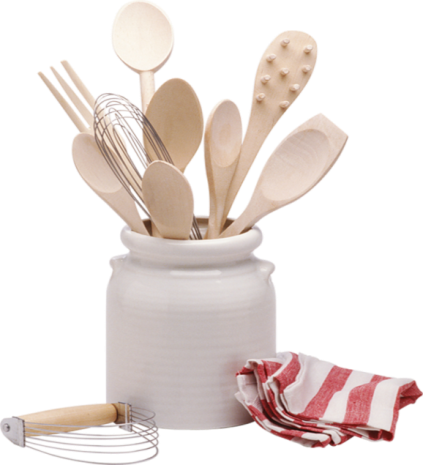 Учебно-тематический планСодержание программы внеурочной деятельностиВводное занятие. Значение питания в жизни человека. Состав пищи (белки, жиры, углеводы, минеральные соли, вода). Режим питания ребенка. Меню.Гигиена приготовления пищи. Содержание в чистоте кухни и инвентаря. Личная гигиена во время приготовления пищи. Специальная одежда (передник, косынка, колпак, сменная обувь). Хранение и обработка продуктов. Аптечка. ПРАКТИЧЕСКАЯ РАБОТА. Выполнение правил гигиены во время приготовления пищи.Техника безопасности на занятиях по кулинарии. Правила пользования нагревательными приборами. Правила обращения с режущими инструментами. Правила обращения с горячей посудой и продуктами. Практическая работа. Выполнение правил техники безопасности во время приготовления пищи.Холодные блюда и закуски. Значение холодных блюд в питании. Оформление блюд. Салаты и заправки к ним. Винегрет. Бутерброды. Разделка и украшение сельди. Украшения из овощей и яиц. Практические работы: Приготовление витаминного салата, винегрета, бутербродов с кильками, сельди с гарниром, забавно оформленных блюд, украшений из овощей и яиц.Новогодний праздник. Программа праздника. Сервировка и оформление стола. Приготовление праздничных блюд. Изделия из круп. Питательная ценность круп, обработка, способы приготовления различных каш. Изделия из круп. Практические работы: Приготовление крупяных биточков и каши рассыпчатойМясные блюда. Виды мяса, питательная ценность, хранение и обработка мяса. Изделия из рубленого мяса. Оформление вторых блюд из мяса. Практические работы: Приготовление котлетной массы и изделий из нееРыбные блюда. Рыба, рекомендуемая для детского питания. Питательная ценность рыбы. Признаки ее доброкачественности. Обработка мороженой рыбы и филе. Разделка рыбы. Изделия из нее. Практические работы: Разделка рыбы и приготовление рыбы жареной и рыбных котлет.Изделия из яиц и творога. Значения молочных блюд. Изделия из творога. Пищевая ценность яиц. Блюда из яиц. Практические работы: Приготовление сырников, вареников ленивых и натурального омлета.Масленица. История праздника. Праздничная программа. Оформление стола. Приготовление блинчиков.Сладкие блюда и напитки. Значение и вкусовые качества сладких блюд. Технология приготовления сладких блюд из ягод (компота, киселя, желе, мусса). Горячие и холодные напитки. Способы приготовления горячих напитков. Практические работы: Приготовление киселя или желе из клюквы, кофе с молоком.Изделия из теста. Виды теста (пресное, дрожжевое, слоеное, песочное, бисквитное, заварное, пряничное). Начинки, кремы, помадки, глазурь. Украшение кондитерских изделий. Практические работы: Приготовление блинчиков, хвороста, печенья, пряников, торта.Праздничная выпечка пасха. Выпечка на пасху. Выпечка пасхальных фигурок. Окраска яиц. Приготовление кулича.Сладкие блюда. Приготовление сладких блюд.  Практические работы.                                                    Методическое обеспечение программыВ основе организации работы в кружке лежат субъект субъектные взаимоотношения руководителя  и детей, где они равноправные партнеры, что обеспечивает комфортный психологический климат, способствующий созданию благоприятных условий для раскрытия и развития способностей каждого ребенка с ориентацией на общечеловеческие ценности.
Основным условием образовательного процесса является систематизация нравственного отношения к труду, к теоретической и практической созидательной деятельности.
Внеурочная деятельность  проводится  в кабинете  технологии (социально-бытового обслуживания), при оборудовании которого предусмотрено все необходимое для занятий, отвечающее санитарно-гигиеническим требованиям. Помещение светлое, сухое, с  проветриванием.
Для учебной кухни целесообразно современное оборудование, подвесные шкафы, разделочный стол. Для работы  необходим инвентарь: разделочные доски размером  в комплектах, кухонные ножи: маленькие и средние, ложки из нержавеющей стали и деревянные, разливные ложки, дуршлаг, скалка, чайник, подносы, подставки под горячую посуду, миски трех-четырех размеров, кастрюли трех размеров емкостью, сковороды.
Электрооборудование: электроплита, столовая и чайная посуда, в том числе столовый и чайные сервизы – с учетом количества учащихся.
Обязательное условие занятий – соблюдение санитарно-гигиенических требований. Одно из правил гигиены приготовления пищи – наличие спецодежды: передника и косынки для девочек, передника, а так же сменной обуви.
Руководитель кружка должен строго следить за соблюдением детьми правил гигиены. Только при соблюдении правил личной гигиены, гигиены помещения, рабочих мест, посуды и продуктов можно приготовить доброкачественную, полезную, вкусную пищу.
Работа кружка связана с пользованием нагревательными приборами, с варкой, жареньем и выпечкой продуктов. Это обязывает педагога особое внимание обращать на технику безопасности.
Для обеспечения образовательного процесса используются: планы, конспекты.
Для эффективности усвоения теоретического материала проводятся краткие записи в рабочие тетради, а так же используется наглядный материал: схемы, плакаты, рисунки,  и натуральные образцы продуктов.
Основные формы проведения занятий: 
- лекции
- беседы
- теоретическая работа.- практическая работа
Дети учатся самостоятельно готовить блюда с учетом различных меню, правильно сервировать стол, содержать в чистоте кухонные принадлежности и т.д.
 С  детьми проводятся экскурсии на предприятия пищевой  промышленности. Это расширяет кругозор и развивает эстетический вкус, способствует ориентации в выборе профессии.

                                  Ожидаемый результат предполагает:УУД  направлены на достижение планируемых результатов. Различают три группы планируемых результатов: 

1. Предметные универсальные учебные действия – лежат в основе изучения самого предмета (опыт получения, преобразования и применения предметных знаний). 
2. Метапредметные универсальные действия – центральной составляющей является формирование умения у учащихся работать с информацией (извлекать её, анализировать, воспринимать). Отражают межпредметные понятия. 
3. Личностные универсальные учебные действия – эмоциональность и нравственность в изучении предмета, развитии толерантности, здорового образа жизни. 
Универсальные учебные действия - это навыки, которые надо закладывать в начальной школе на всех уроках. Универсальные учебные действия можно сгруппировать в четыре основных блока: 
Личностные результаты 
Умения самостоятельно делать свой выбор в мире мыслей, чувств и ценностей и отвечать за этот выбор 
Регулятивные универсальные учебные действия 
Умения организовывать свою деятельность 
Познавательные УУД 
Умения результативно мыслить и работать с информацией в современном мире 
Коммуникативные УУД 
Умения общаться, взаимодействовать с людьми 
Личностные (нравственно-оценочные умения)                                                       - оценка своих и чужих поступков 
Личностные универсальные учебные действия выражаются формулами «Я и природа», «Я и другие люди», «Я и общество», «Я и познание», «Я и Я», что позволяет ребенку выполнять разные социальные роли («гражданин», «школьник», «ученик», «собеседник», «одноклассник», «пешеход» и др.). 
Регулятивные универсальные учебные действия (организация умения)                             - организация своих дел, решения проблем. 
Отражают способность обучающегося строить учебно-познавательную деятельность, учитывая все ее компоненты (цель, мотив, прогноз, средства, контроль, оценка). 
Познавательные универсальные учебные действия (интеллектуальные умения)-обработка информации
Система способов познания окружающего мира, построения самостоятельного процесса поиска, исследования и совокупность операций по обработке, систематизации, обобщению и использованию полученной информации 
Коммуникативные универсальные действия (коммуникативные умения)                            - общение с людьми. 
Обеспечивают возможности сотрудничества: умение слышать, слушать и понимать партнера, планировать и согласованно выполнять совместную деятельность, распределять роли, взаимно контролировать действия друг друга, уметь договариваться, вести дискуссию, правильно выражать свои мысли, оказывать поддержку друг другу и эффективно сотрудничать как с учителем, так и со сверстниками; самостоятельная организация речевой деятельности в устной и письменной форме. 
Личностные действия обеспечивают ценностно-смысловую ориентацию учащихся (знание моральных норм, умение соотносить поступки и события с принятыми этическими принципами, умение выделить нравственный аспект поведения) и ориентацию в социальных ролях и межличностных отношениях. Применительно к учебной деятельности следует выделить три вида личностных действий: 
- личностное, профессиональное, жизненное самоопределение; 
- смыслообразование, т. е. установление учащимися связи между целью учебной деятельности и ее мотивом, другими словами, между результатом учения и тем, что побуждает деятельность, ради чего она осуществляется. Ученик должен задаваться вопросом: какое значение и какой смысл имеет для меня учение? — и уметь на него отвечать; 
- нравственно-этическая ориентация, в том числе и оценивание усваиваемого содержания (исходя из социальных и личностных ценностей), обеспечивающее личностный моральный выбор. 
Регулятивные действия обеспечивают учащимся организацию их учебной деятельности. К ним относятся: 
- целеполагание как постановка учебной задачи на основе соотнесения того, что уже известно и усвоено учащимся, и того, что еще неизвестно; 
- планирование — определение последовательности промежуточных целей с учетом конечного результата; составление плана и последовательности действий; 
-  прогнозирование — предвосхищение результата и уровня усвоения знаний, его временных характеристик;
- контроль в форме сличения способа действия и его результата с заданным эталоном с целью обнаружения отклонений и отличий от эталона; 
- коррекция — внесение необходимых дополнений и корректив в план и способ действия в случае расхождения эталона, реального действия и его результата; 
- оценка — выделение и осознание учащимся того, что уже усвоено и что еще нужно усвоить, осознание качества и уровня усвоения; 
-  саморегуляция как способность к мобилизации сил и энергии, к волевому усилию (к выбору в ситуации мотивационного конфликта) и к преодолению препятствий. 
Познавательные универсальные действия включают: 
общеучебные, логические, а также постановку и решение проблемы. 
Общеучебные универсальные действия: 
-  самостоятельное выделение и формулирование познавательной цели; 
- поиск и выделение необходимой информации; применение методов информационного поиска, в том числе с помощью компьютерных средств; 
- структурирование знаний; 
- осознанное и произвольное построение речевого высказывания в устной и письменной форме; 
-  выбор наиболее эффективных способов решения задач в зависимости от конкретных условий; 
-  рефлексия способов и условий действия, контроль и оценка процесса и результатов деятельности; 
-  смысловое чтение как осмысление цели чтения и выбор вида чтения в зависимости от цели; извлечение необходимой информации из прослушанных текстов различных жанров; определение основной и второстепенной информации; свободная ориентация и восприятие текстов художественного, научного, публицистического и официально-делового стилей; понимание и адекватная оценка языка средств массовой информации; 
-  постановка и формулирование проблемы, самостоятельное создание алгоритмов деятельности при решении проблем творческого и поискового характера. 
Особую группу общеучебных универсальных действий составляют знаково-символические действия: 
-  моделирование -преобразование объекта из чувственной формы в модель, где выделены существенные характеристики объекта пространственно- графическая или знаково-символическая); 
-  преобразование модели с целью выявления общих законов, определяющих данную предметную область. 
Логические универсальные действия: 
-  анализ объектов с целью выделения признаков (существенных, и несущественных); 
-  синтез - составление целого из частей, в том числе самостоятельное достраивание с восполнением недостающих компонентов; 
-  выбор оснований и критериев для сравнения, сериации, классификации объектов; 
-  подведение под понятие, выведение следствий; 
-  установление причинно-следственных связей; 
-  построение логической цепи рассуждений; 
-  доказательство; 
-  выдвижение гипотез и их обоснование. 
Постановка и решение проблемы: 
-  формулирование проблемы; 
-  самостоятельное создание способов решения проблем творческого и поискового характера. 
Коммуникативные действия обеспечивают социальную компетентность и учет позиции других людей, партнеров по общению или деятельности; умение слушать и вступать в диалог; участвовать в коллективном обсуждении проблем; интегрироваться в группу сверстников и строить продуктивное взаимодействие и сотрудничество со сверстниками и взрослыми. 
К коммуникативным действиям относятся: 
-  планирование учебного сотрудничества с учителем и сверстниками — определение цели, функций участников, способов взаимодействия; 
-  постановка вопросов — инициативное сотрудничество в поиске и сборе информации; 
- разрешение конфликтов – выявление, идентификация проблемы, поиск и оценка альтернативных способов разрешения конфликта, принятие решения и его реализация; 
-  управление поведением партнера — контроль, коррекция, оценка его действий; 
-  умение с достаточной полнотой и точностью выражать свои мысли в соответствии с задачами и условиями коммуникации; владение монологической и диалогической формами речи в соответствии с грамматическими и синтаксическими нормами родного языка. 
К.Д.Ушинский писал: «Каждый урок должен быть для наставника задачей, которую он должен выполнять, обдумывая это заранее: на каждом уроке он должен чего-нибудь достигнуть, сделать шаг дальше и заставить весь класс сделать этот шаг». Поэтому основная педагогическая задача: организация условий, иницирующих детское действие – чему учить? ради чего учить? как учить? 
Учебная деятельность – самостоятельная деятельность ученика по усвоению знаний, умений и навыков, в которой он изменяется и эти изменения осознаёт. 
Учебная задача (чему? зачем?) – цель, которую перед собой ставит ученик. 
Учебное действие (как?) – система существенных признаков понятия или алгоритм. 
Самоконтроль (правильно?) – определение правильности выполненного действия. 
Самооценка (хорошо? можно лучше?) - определение степени соответствия эталону или качества выполненного действия. 
Формирование УУД во многом зависит не только от учебно-методического комплекта, но и от педагогически правильного взаимодействия учителя и ученика, эффективности их коммуникативной деятельности. 
В результате изучения всех без исключения предметов на ступени начального общего образования у выпускников будут сформированы личностные, регулятивные, познавательные и коммуникативные универсальные учебные действия как основа умения учиться.                                                     Предметные:мыть и чистить кухонные принадлежности и посудупользоваться инструкциями к различным бытовым химическим средствамнакрывать стол с учетом различного менюрезать ножом бутерброды и продукты для нихнарезать вареные овощи кубиками и соломкойотваривать макаронные изделияварить кашу на воде и молокеотваривать картофель и готовить пюреготовить обед (закуски, первые и вторые блюда из овощей, рыбных и мясных продуктов)готовить третьи блюдаготовить изделия из тестаорганизовать праздничный стол соответственный данному праздникуготовить национальные блюдаСписок литературыКонституция Российской ФедерацииКонвенция о правах ребенкаГотовим по-домашнему, Москва, «АСТ-ПРЕСС СКД», 2004Сайт по кулинарии -  https://www.gastronom.ru/ Сайт по кулинарии -  http://povar.ru/1.Введение2.Паспорт программы3. Пояснительная записка4.Учебно-тематический план5 .Содержание программы внеурочной деятельности6.Ожидаемый результат7.Список литературыНаименование программы«Кулинария»Основания для разработки программыОказание дополнительной помощи учащимся в производственном обучении и профессиональной подготовке. Формирование общей  культуры личности.Цели и задачи программыЦЕЛИ: -  Подготовка учащихся к самостоятельной жизни в условиях рыночной экономики- Формирование  навыков самостоятельного приготовления разнообразной и здоровой пищи.    ЗАДАЧИ: формировать начальные общетрудовые умения ручного труда, основы трудовой культуры;способствовать профессиональному самоопределению через формирование основных знаний, умений и навыков приготовления пищи, особенностях кулинарной обработки;приобщать к истокам культуры, к  национальным и семейным традициям;способствовать творческому развитию детей;вырабатывать навыки здорового образа жизни.ОСВОЕНИЕ: технологических знаний, основ культуры представление о технологической культуре.ОВЛАДЕНИЕ: специальными умениями, необходимыми для поиска технологической информации, создание продуктов труда, введение домашнего хозяйства, самостоятельного и осознанного определения своих жизненных планов, безопасными приёмами труда.РАЗВИТИЕ: познавательных интересов пространственного воображения интеллектуальных, творческих, коммуникативных и организаторских способностей. ВОСПИТАНИЕ: трудолюбие, бережливости, аккуратности, целеустремлённости, предприимчивости. Ответственности за результаты своей деятельности, уважительное отношения к людям различных профессий и результатам их труда.Основные направления деятельности   по  реализации программы- Личностное развитие, социальная  адаптация  учащихся.- Трудовое воспитание.- Художественное – эстетическое  воспитание.Ожидаемые результатыРЕЗУЛЬТАТЫ: обучения предоставлены в требованиях к уровню подготовки и содержит три компонента:Знать- Понимать – перечень необходимых для усвоения каждым учащимся  знаний.Уметь – владение конкретными навыками практической деятельности, а так же компонент, включающий знания и умения ориентированный на решение разнообразных задач.Результаты обучения сформированы в требования в обобщенном  виде.ОЖИДАЕМЫЙ РЕЗУЛЬТАТ: по программе в наиболее обобщенном виде могут быть сформированы  как овладение трудовыми и технологическими знаниями  и умениями по преобразованию материалов, необходимых  для создания продуктов труда в соответствии с их  предполагаемыми функциональными и эстетическими свойствами умения оценивать свои интересы и склонность к изучаемым видам трудовой деятельности, составлять жизненные планы, навыки самостоятельного планирования и ведения домашнего хозяйства. Формирование культуры труда, уважительное отношение к труду и результатам труда. Использование приобретенных знаний и умений  в повседневной жизни.Сроки реализации программы1  год № п/пНазвание разделовКоличество часовКоличество часовКоличество часов№ п/пНазвание разделоввсеготеорияпрактика1Вводное занятие.  Техника безопасности на занятиях по кулинарии2112Гигиена приготовления пищи.  Правила поведения за столом.2113Холодные блюда и закуски884Изделия из круп885Блюда их овощей886Мясные блюда667Новогодний праздник228Рыбные блюда449Изделия из яиц и творога4410Изделия из теста8811Масленица 2212Сладкие блюда и напитки6613Праздничная выпечка Пасха2214Сладкие блюда  88ИтогоИтого70268